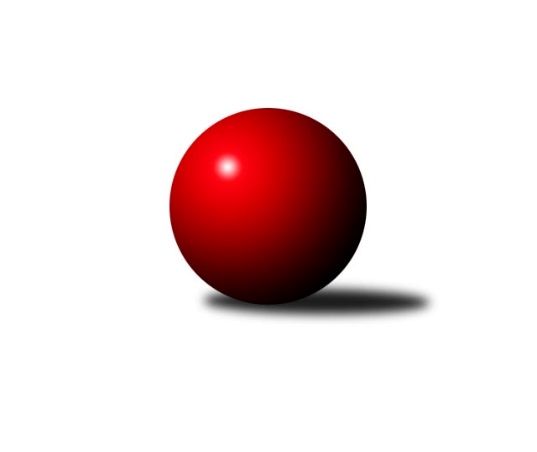 Č.1Ročník 2019/2020	15.8.2024 Jihomoravský KP1 sever 2019/2020Statistika 1. kolaTabulka družstev:		družstvo	záp	výh	rem	proh	skore	sety	průměr	body	plné	dorážka	chyby	1.	KK Moravská Slávia Brno B	1	1	0	0	8.0 : 0.0 	(10.0 : 2.0)	2582	2	1751	831	33	2.	KK Moravská Slávia Brno C	1	1	0	0	7.0 : 1.0 	(6.0 : 6.0)	2601	2	1821	780	49	3.	KK Orel Telnice	1	1	0	0	6.0 : 2.0 	(9.0 : 3.0)	2731	2	1885	846	29	4.	KK Moravská Slávia Brno D	1	1	0	0	6.0 : 2.0 	(8.0 : 4.0)	2447	2	1740	707	64	5.	TJ Sokol Brno IV A	1	1	0	0	5.0 : 3.0 	(8.0 : 4.0)	2508	2	1773	735	36	6.	KS Devítka Brno	1	1	0	0	5.0 : 3.0 	(6.0 : 6.0)	2500	2	1718	782	43	7.	KK Velen Boskovice	1	1	0	0	5.0 : 3.0 	(6.0 : 6.0)	2347	2	1581	766	39	8.	KK Orel Ivančice	1	0	0	1	3.0 : 5.0 	(6.0 : 6.0)	2498	0	1707	791	47	9.	SK Brno Žabovřesky	1	0	0	1	3.0 : 5.0 	(6.0 : 6.0)	2315	0	1611	704	42	10.	SOS Židenice	1	0	0	1	3.0 : 5.0 	(4.0 : 8.0)	2461	0	1712	749	41	11.	TJ Sokol Brno IV B	1	0	0	1	2.0 : 6.0 	(4.0 : 8.0)	2392	0	1709	683	59	12.	KK Slovan Rosice C	1	0	0	1	2.0 : 6.0 	(3.0 : 9.0)	2636	0	1817	819	41	13.	TJ Sokol Husovice D	1	0	0	1	1.0 : 7.0 	(6.0 : 6.0)	2493	0	1745	748	45	14.	SKK Veverky Brno	1	0	0	1	0.0 : 8.0 	(2.0 : 10.0)	2322	0	1663	659	52Tabulka doma:		družstvo	záp	výh	rem	proh	skore	sety	průměr	body	maximum	minimum	1.	KK Moravská Slávia Brno B	1	1	0	0	8.0 : 0.0 	(10.0 : 2.0)	2582	2	2582	2582	2.	KS Devítka Brno	1	1	0	0	5.0 : 3.0 	(6.0 : 6.0)	2500	2	2500	2500	3.	KK Velen Boskovice	1	1	0	0	5.0 : 3.0 	(6.0 : 6.0)	2347	2	2347	2347	4.	SK Brno Žabovřesky	0	0	0	0	0.0 : 0.0 	(0.0 : 0.0)	0	0	0	0	5.	KK Moravská Slávia Brno C	0	0	0	0	0.0 : 0.0 	(0.0 : 0.0)	0	0	0	0	6.	KK Moravská Slávia Brno D	0	0	0	0	0.0 : 0.0 	(0.0 : 0.0)	0	0	0	0	7.	TJ Sokol Brno IV A	0	0	0	0	0.0 : 0.0 	(0.0 : 0.0)	0	0	0	0	8.	SKK Veverky Brno	0	0	0	0	0.0 : 0.0 	(0.0 : 0.0)	0	0	0	0	9.	KK Orel Telnice	0	0	0	0	0.0 : 0.0 	(0.0 : 0.0)	0	0	0	0	10.	KK Orel Ivančice	0	0	0	0	0.0 : 0.0 	(0.0 : 0.0)	0	0	0	0	11.	SOS Židenice	1	0	0	1	3.0 : 5.0 	(4.0 : 8.0)	2461	0	2461	2461	12.	TJ Sokol Brno IV B	1	0	0	1	2.0 : 6.0 	(4.0 : 8.0)	2392	0	2392	2392	13.	KK Slovan Rosice C	1	0	0	1	2.0 : 6.0 	(3.0 : 9.0)	2636	0	2636	2636	14.	TJ Sokol Husovice D	1	0	0	1	1.0 : 7.0 	(6.0 : 6.0)	2493	0	2493	2493Tabulka venku:		družstvo	záp	výh	rem	proh	skore	sety	průměr	body	maximum	minimum	1.	KK Moravská Slávia Brno C	1	1	0	0	7.0 : 1.0 	(6.0 : 6.0)	2601	2	2601	2601	2.	KK Orel Telnice	1	1	0	0	6.0 : 2.0 	(9.0 : 3.0)	2731	2	2731	2731	3.	KK Moravská Slávia Brno D	1	1	0	0	6.0 : 2.0 	(8.0 : 4.0)	2447	2	2447	2447	4.	TJ Sokol Brno IV A	1	1	0	0	5.0 : 3.0 	(8.0 : 4.0)	2508	2	2508	2508	5.	KK Moravská Slávia Brno B	0	0	0	0	0.0 : 0.0 	(0.0 : 0.0)	0	0	0	0	6.	TJ Sokol Husovice D	0	0	0	0	0.0 : 0.0 	(0.0 : 0.0)	0	0	0	0	7.	SOS Židenice	0	0	0	0	0.0 : 0.0 	(0.0 : 0.0)	0	0	0	0	8.	KK Slovan Rosice C	0	0	0	0	0.0 : 0.0 	(0.0 : 0.0)	0	0	0	0	9.	KS Devítka Brno	0	0	0	0	0.0 : 0.0 	(0.0 : 0.0)	0	0	0	0	10.	KK Velen Boskovice	0	0	0	0	0.0 : 0.0 	(0.0 : 0.0)	0	0	0	0	11.	TJ Sokol Brno IV B	0	0	0	0	0.0 : 0.0 	(0.0 : 0.0)	0	0	0	0	12.	KK Orel Ivančice	1	0	0	1	3.0 : 5.0 	(6.0 : 6.0)	2498	0	2498	2498	13.	SK Brno Žabovřesky	1	0	0	1	3.0 : 5.0 	(6.0 : 6.0)	2315	0	2315	2315	14.	SKK Veverky Brno	1	0	0	1	0.0 : 8.0 	(2.0 : 10.0)	2322	0	2322	2322Tabulka podzimní části:		družstvo	záp	výh	rem	proh	skore	sety	průměr	body	doma	venku	1.	KK Moravská Slávia Brno B	1	1	0	0	8.0 : 0.0 	(10.0 : 2.0)	2582	2 	1 	0 	0 	0 	0 	0	2.	KK Moravská Slávia Brno C	1	1	0	0	7.0 : 1.0 	(6.0 : 6.0)	2601	2 	0 	0 	0 	1 	0 	0	3.	KK Orel Telnice	1	1	0	0	6.0 : 2.0 	(9.0 : 3.0)	2731	2 	0 	0 	0 	1 	0 	0	4.	KK Moravská Slávia Brno D	1	1	0	0	6.0 : 2.0 	(8.0 : 4.0)	2447	2 	0 	0 	0 	1 	0 	0	5.	TJ Sokol Brno IV A	1	1	0	0	5.0 : 3.0 	(8.0 : 4.0)	2508	2 	0 	0 	0 	1 	0 	0	6.	KS Devítka Brno	1	1	0	0	5.0 : 3.0 	(6.0 : 6.0)	2500	2 	1 	0 	0 	0 	0 	0	7.	KK Velen Boskovice	1	1	0	0	5.0 : 3.0 	(6.0 : 6.0)	2347	2 	1 	0 	0 	0 	0 	0	8.	KK Orel Ivančice	1	0	0	1	3.0 : 5.0 	(6.0 : 6.0)	2498	0 	0 	0 	0 	0 	0 	1	9.	SK Brno Žabovřesky	1	0	0	1	3.0 : 5.0 	(6.0 : 6.0)	2315	0 	0 	0 	0 	0 	0 	1	10.	SOS Židenice	1	0	0	1	3.0 : 5.0 	(4.0 : 8.0)	2461	0 	0 	0 	1 	0 	0 	0	11.	TJ Sokol Brno IV B	1	0	0	1	2.0 : 6.0 	(4.0 : 8.0)	2392	0 	0 	0 	1 	0 	0 	0	12.	KK Slovan Rosice C	1	0	0	1	2.0 : 6.0 	(3.0 : 9.0)	2636	0 	0 	0 	1 	0 	0 	0	13.	TJ Sokol Husovice D	1	0	0	1	1.0 : 7.0 	(6.0 : 6.0)	2493	0 	0 	0 	1 	0 	0 	0	14.	SKK Veverky Brno	1	0	0	1	0.0 : 8.0 	(2.0 : 10.0)	2322	0 	0 	0 	0 	0 	0 	1Tabulka jarní části:		družstvo	záp	výh	rem	proh	skore	sety	průměr	body	doma	venku	1.	KK Moravská Slávia Brno C	0	0	0	0	0.0 : 0.0 	(0.0 : 0.0)	0	0 	0 	0 	0 	0 	0 	0 	2.	SK Brno Žabovřesky	0	0	0	0	0.0 : 0.0 	(0.0 : 0.0)	0	0 	0 	0 	0 	0 	0 	0 	3.	KK Moravská Slávia Brno D	0	0	0	0	0.0 : 0.0 	(0.0 : 0.0)	0	0 	0 	0 	0 	0 	0 	0 	4.	TJ Sokol Brno IV B	0	0	0	0	0.0 : 0.0 	(0.0 : 0.0)	0	0 	0 	0 	0 	0 	0 	0 	5.	TJ Sokol Brno IV A	0	0	0	0	0.0 : 0.0 	(0.0 : 0.0)	0	0 	0 	0 	0 	0 	0 	0 	6.	TJ Sokol Husovice D	0	0	0	0	0.0 : 0.0 	(0.0 : 0.0)	0	0 	0 	0 	0 	0 	0 	0 	7.	KK Moravská Slávia Brno B	0	0	0	0	0.0 : 0.0 	(0.0 : 0.0)	0	0 	0 	0 	0 	0 	0 	0 	8.	SKK Veverky Brno	0	0	0	0	0.0 : 0.0 	(0.0 : 0.0)	0	0 	0 	0 	0 	0 	0 	0 	9.	KK Slovan Rosice C	0	0	0	0	0.0 : 0.0 	(0.0 : 0.0)	0	0 	0 	0 	0 	0 	0 	0 	10.	KK Orel Telnice	0	0	0	0	0.0 : 0.0 	(0.0 : 0.0)	0	0 	0 	0 	0 	0 	0 	0 	11.	KS Devítka Brno	0	0	0	0	0.0 : 0.0 	(0.0 : 0.0)	0	0 	0 	0 	0 	0 	0 	0 	12.	KK Velen Boskovice	0	0	0	0	0.0 : 0.0 	(0.0 : 0.0)	0	0 	0 	0 	0 	0 	0 	0 	13.	SOS Židenice	0	0	0	0	0.0 : 0.0 	(0.0 : 0.0)	0	0 	0 	0 	0 	0 	0 	0 	14.	KK Orel Ivančice	0	0	0	0	0.0 : 0.0 	(0.0 : 0.0)	0	0 	0 	0 	0 	0 	0 	0 Zisk bodů pro družstvo:		jméno hráče	družstvo	body	zápasy	v %	dílčí body	sety	v %	1.	Martin Bublák 	KK Orel Ivančice 	1	/	1	(100%)	2	/	2	(100%)	2.	Radek Šenkýř 	KK Moravská Slávia Brno B 	1	/	1	(100%)	2	/	2	(100%)	3.	František Kellner 	KK Moravská Slávia Brno B 	1	/	1	(100%)	2	/	2	(100%)	4.	Petr Lang 	KK Moravská Slávia Brno B 	1	/	1	(100%)	2	/	2	(100%)	5.	Antonín Pitner 	KK Velen Boskovice  	1	/	1	(100%)	2	/	2	(100%)	6.	Oldřich Kopal 	KS Devítka Brno 	1	/	1	(100%)	2	/	2	(100%)	7.	Marek Škrabal 	TJ Sokol Husovice D 	1	/	1	(100%)	2	/	2	(100%)	8.	Josef Polák 	KK Moravská Slávia Brno C 	1	/	1	(100%)	2	/	2	(100%)	9.	Jaroslav Sláma 	KS Devítka Brno 	1	/	1	(100%)	2	/	2	(100%)	10.	David Pospíšil 	KK Moravská Slávia Brno B 	1	/	1	(100%)	2	/	2	(100%)	11.	Milan Krejčí 	TJ Sokol Brno IV B 	1	/	1	(100%)	2	/	2	(100%)	12.	Jiří Dvořák 	KK Orel Telnice 	1	/	1	(100%)	2	/	2	(100%)	13.	Mirek Mikáč 	KK Orel Telnice 	1	/	1	(100%)	2	/	2	(100%)	14.	František Hrazdíra 	KK Orel Telnice 	1	/	1	(100%)	2	/	2	(100%)	15.	Jiří Kraus 	KK Moravská Slávia Brno D 	1	/	1	(100%)	2	/	2	(100%)	16.	Radka Šindelářová 	KK Moravská Slávia Brno D 	1	/	1	(100%)	2	/	2	(100%)	17.	Zdeněk Holoubek 	TJ Sokol Brno IV B 	1	/	1	(100%)	2	/	2	(100%)	18.	František Kramář 	KK Moravská Slávia Brno D 	1	/	1	(100%)	2	/	2	(100%)	19.	Tereza Nová 	KK Moravská Slávia Brno D 	1	/	1	(100%)	2	/	2	(100%)	20.	Pavel Husar 	TJ Sokol Brno IV A 	1	/	1	(100%)	2	/	2	(100%)	21.	Martin Maša 	KK Orel Ivančice 	1	/	1	(100%)	2	/	2	(100%)	22.	Petr Kouřil 	SK Brno Žabovřesky  	1	/	1	(100%)	2	/	2	(100%)	23.	Oldřich Šikula 	SK Brno Žabovřesky  	1	/	1	(100%)	2	/	2	(100%)	24.	Petr Papoušek 	KK Velen Boskovice  	1	/	1	(100%)	2	/	2	(100%)	25.	František Ševčík 	KK Velen Boskovice  	1	/	1	(100%)	2	/	2	(100%)	26.	Lukáš Chadim 	TJ Sokol Brno IV A 	1	/	1	(100%)	2	/	2	(100%)	27.	Richard Coufal 	SK Brno Žabovřesky  	1	/	1	(100%)	2	/	2	(100%)	28.	Miroslav Vyhlídal 	KK Moravská Slávia Brno B 	1	/	1	(100%)	1	/	2	(50%)	29.	Ivo Hort 	KS Devítka Brno 	1	/	1	(100%)	1	/	2	(50%)	30.	Jiří Šimeček 	KK Orel Telnice 	1	/	1	(100%)	1	/	2	(50%)	31.	Alena Bružová 	KK Slovan Rosice C 	1	/	1	(100%)	1	/	2	(50%)	32.	Ladislav Majer 	SOS Židenice 	1	/	1	(100%)	1	/	2	(50%)	33.	Milan Čech 	KK Slovan Rosice C 	1	/	1	(100%)	1	/	2	(50%)	34.	Petr Woller 	SOS Židenice 	1	/	1	(100%)	1	/	2	(50%)	35.	Jaromír Klika 	KK Orel Ivančice 	1	/	1	(100%)	1	/	2	(50%)	36.	Štěpán Večerka 	KK Moravská Slávia Brno B 	1	/	1	(100%)	1	/	2	(50%)	37.	Miroslav Oujezdský 	KK Moravská Slávia Brno C 	1	/	1	(100%)	1	/	2	(50%)	38.	Renata Svobodová 	SOS Židenice 	1	/	1	(100%)	1	/	2	(50%)	39.	Radoslav Rozsíval 	TJ Sokol Brno IV A 	1	/	1	(100%)	1	/	2	(50%)	40.	Jan Polák 	KK Moravská Slávia Brno C 	1	/	1	(100%)	1	/	2	(50%)	41.	Zdeněk Žižlavský 	KK Moravská Slávia Brno C 	1	/	1	(100%)	1	/	2	(50%)	42.	Dalibor Lang 	KK Moravská Slávia Brno C 	1	/	1	(100%)	1	/	2	(50%)	43.	Radim Kozumplík 	TJ Sokol Husovice D 	0	/	1	(0%)	1	/	2	(50%)	44.	Martin Zubatý 	SKK Veverky Brno 	0	/	1	(0%)	1	/	2	(50%)	45.	Petr Trusina 	TJ Sokol Husovice D 	0	/	1	(0%)	1	/	2	(50%)	46.	Zdenek Pokorný 	KK Orel Telnice 	0	/	1	(0%)	1	/	2	(50%)	47.	Miroslav Vítek 	TJ Sokol Brno IV A 	0	/	1	(0%)	1	/	2	(50%)	48.	Milan Mikáč 	KK Orel Telnice 	0	/	1	(0%)	1	/	2	(50%)	49.	Jan Veselovský 	TJ Sokol Husovice D 	0	/	1	(0%)	1	/	2	(50%)	50.	Kamil Ondroušek 	KK Slovan Rosice C 	0	/	1	(0%)	1	/	2	(50%)	51.	Martin Sedlák 	TJ Sokol Husovice D 	0	/	1	(0%)	1	/	2	(50%)	52.	Vladimír Veselý 	SKK Veverky Brno 	0	/	1	(0%)	1	/	2	(50%)	53.	Vítězslav Kopal 	KS Devítka Brno 	0	/	1	(0%)	1	/	2	(50%)	54.	Radka Rosendorfová 	TJ Sokol Brno IV A 	0	/	1	(0%)	1	/	2	(50%)	55.	Zdeněk Mrkvica 	KK Orel Ivančice 	0	/	1	(0%)	1	/	2	(50%)	56.	Pavel Suchan 	SOS Židenice 	0	/	1	(0%)	1	/	2	(50%)	57.	Petr Berka 	TJ Sokol Brno IV A 	0	/	1	(0%)	1	/	2	(50%)	58.	Petr Mecerod 	KK Slovan Rosice C 	0	/	1	(0%)	0	/	2	(0%)	59.	Petr Kremláček 	KK Orel Ivančice 	0	/	1	(0%)	0	/	2	(0%)	60.	Josef Tesař 	KK Slovan Rosice C 	0	/	1	(0%)	0	/	2	(0%)	61.	Petr Ševčík 	KK Velen Boskovice  	0	/	1	(0%)	0	/	2	(0%)	62.	Jaroslav Sedlář 	KS Devítka Brno 	0	/	1	(0%)	0	/	2	(0%)	63.	Alois Látal 	KK Velen Boskovice  	0	/	1	(0%)	0	/	2	(0%)	64.	Ondřej Chovanec 	TJ Sokol Husovice D 	0	/	1	(0%)	0	/	2	(0%)	65.	Filip Žažo 	KK Moravská Slávia Brno C 	0	/	1	(0%)	0	/	2	(0%)	66.	Cyril Vaško 	KS Devítka Brno 	0	/	1	(0%)	0	/	2	(0%)	67.	Roman Janderka 	KK Moravská Slávia Brno D 	0	/	1	(0%)	0	/	2	(0%)	68.	Magda Winterová 	KK Slovan Rosice C 	0	/	1	(0%)	0	/	2	(0%)	69.	Zdeněk Kouřil 	SK Brno Žabovřesky  	0	/	1	(0%)	0	/	2	(0%)	70.	Věra Matevová 	SOS Židenice 	0	/	1	(0%)	0	/	2	(0%)	71.	Vladimír Vondráček 	SK Brno Žabovřesky  	0	/	1	(0%)	0	/	2	(0%)	72.	Tomáš Rak 	SKK Veverky Brno 	0	/	1	(0%)	0	/	2	(0%)	73.	Lukáš Pernica 	SKK Veverky Brno 	0	/	1	(0%)	0	/	2	(0%)	74.	František Žák 	SKK Veverky Brno 	0	/	1	(0%)	0	/	2	(0%)	75.	Petr Večeřa 	SKK Veverky Brno 	0	/	1	(0%)	0	/	2	(0%)	76.	Jiří Josefík 	TJ Sokol Brno IV B 	0	/	1	(0%)	0	/	2	(0%)	77.	Roman Vlach 	TJ Sokol Brno IV B 	0	/	1	(0%)	0	/	2	(0%)	78.	Miroslav Vítek 	KK Moravská Slávia Brno D 	0	/	1	(0%)	0	/	2	(0%)	79.	Miroslav Hoffmann 	SOS Židenice 	0	/	1	(0%)	0	/	2	(0%)	80.	Libuše Janková 	TJ Sokol Brno IV B 	0	/	1	(0%)	0	/	2	(0%)	81.	František Zemek 	KK Orel Ivančice 	0	/	1	(0%)	0	/	2	(0%)	82.	Ivona Hájková 	TJ Sokol Brno IV B 	0	/	1	(0%)	0	/	2	(0%)	83.	Eduard Ostřížek 	SK Brno Žabovřesky  	0	/	1	(0%)	0	/	2	(0%)Průměry na kuželnách:		kuželna	průměr	plné	dorážka	chyby	výkon na hráče	1.	KK Slovan Rosice, 1-4	2683	1851	832	35.0	(447.3)	2.	TJ Sokol Husovice, 1-4	2523	1747	775	46.0	(420.5)	3.	Žabovřesky, 1-2	2484	1742	742	38.5	(414.1)	4.	KK MS Brno, 1-4	2452	1707	745	42.5	(408.7)	5.	TJ Sokol Brno IV, 1-4	2419	1724	695	61.5	(403.3)	6.	Boskovice, 1-2	2331	1596	735	40.5	(388.5)Nejlepší výkony na kuželnách:KK Slovan Rosice, 1-4KK Orel Telnice	2731	1. kolo	Mirek Mikáč 	KK Orel Telnice	478	1. koloKK Slovan Rosice C	2636	1. kolo	Jiří Dvořák 	KK Orel Telnice	474	1. kolo		. kolo	František Hrazdíra 	KK Orel Telnice	471	1. kolo		. kolo	Milan Čech 	KK Slovan Rosice C	453	1. kolo		. kolo	Magda Winterová 	KK Slovan Rosice C	446	1. kolo		. kolo	Jiří Šimeček 	KK Orel Telnice	444	1. kolo		. kolo	Josef Tesař 	KK Slovan Rosice C	442	1. kolo		. kolo	Kamil Ondroušek 	KK Slovan Rosice C	437	1. kolo		. kolo	Alena Bružová 	KK Slovan Rosice C	435	1. kolo		. kolo	Zdenek Pokorný 	KK Orel Telnice	433	1. koloTJ Sokol Husovice, 1-4KK Moravská Slávia Brno C	2601	1. kolo	Josef Polák 	KK Moravská Slávia Brno C	468	1. koloKS Devítka Brno	2500	1. kolo	Oldřich Kopal 	KS Devítka Brno	460	1. koloKK Orel Ivančice	2498	1. kolo	Zdeněk Žižlavský 	KK Moravská Slávia Brno C	459	1. koloTJ Sokol Husovice D	2493	1. kolo	Martin Maša 	KK Orel Ivančice	452	1. kolo		. kolo	Miroslav Oujezdský 	KK Moravská Slávia Brno C	451	1. kolo		. kolo	Marek Škrabal 	TJ Sokol Husovice D	450	1. kolo		. kolo	Petr Trusina 	TJ Sokol Husovice D	438	1. kolo		. kolo	Martin Bublák 	KK Orel Ivančice	434	1. kolo		. kolo	Dalibor Lang 	KK Moravská Slávia Brno C	431	1. kolo		. kolo	Jan Veselovský 	TJ Sokol Husovice D	430	1. koloŽabovřesky, 1-2TJ Sokol Brno IV A	2508	1. kolo	Lukáš Chadim 	TJ Sokol Brno IV A	459	1. koloSOS Židenice	2461	1. kolo	Pavel Husar 	TJ Sokol Brno IV A	444	1. kolo		. kolo	Ladislav Majer 	SOS Židenice	431	1. kolo		. kolo	Petr Woller 	SOS Židenice	427	1. kolo		. kolo	Radoslav Rozsíval 	TJ Sokol Brno IV A	418	1. kolo		. kolo	Miroslav Vítek 	TJ Sokol Brno IV A	414	1. kolo		. kolo	Věra Matevová 	SOS Židenice	413	1. kolo		. kolo	Pavel Suchan 	SOS Židenice	406	1. kolo		. kolo	Renata Svobodová 	SOS Židenice	404	1. kolo		. kolo	Petr Berka 	TJ Sokol Brno IV A	389	1. koloKK MS Brno, 1-4KK Moravská Slávia Brno B	2582	1. kolo	David Pospíšil 	KK Moravská Slávia Brno B	455	1. koloSKK Veverky Brno	2322	1. kolo	Radek Šenkýř 	KK Moravská Slávia Brno B	436	1. kolo		. kolo	Štěpán Večerka 	KK Moravská Slávia Brno B	433	1. kolo		. kolo	Miroslav Vyhlídal 	KK Moravská Slávia Brno B	426	1. kolo		. kolo	Martin Zubatý 	SKK Veverky Brno	420	1. kolo		. kolo	Petr Lang 	KK Moravská Slávia Brno B	417	1. kolo		. kolo	František Kellner 	KK Moravská Slávia Brno B	415	1. kolo		. kolo	Tomáš Rak 	SKK Veverky Brno	409	1. kolo		. kolo	Vladimír Veselý 	SKK Veverky Brno	390	1. kolo		. kolo	Petr Večeřa 	SKK Veverky Brno	381	1. koloTJ Sokol Brno IV, 1-4KK Moravská Slávia Brno D	2447	1. kolo	Zdeněk Holoubek 	TJ Sokol Brno IV B	438	1. koloTJ Sokol Brno IV B	2392	1. kolo	Jiří Kraus 	KK Moravská Slávia Brno D	434	1. kolo		. kolo	Radka Šindelářová 	KK Moravská Slávia Brno D	431	1. kolo		. kolo	Ivona Hájková 	TJ Sokol Brno IV B	420	1. kolo		. kolo	Roman Janderka 	KK Moravská Slávia Brno D	415	1. kolo		. kolo	Tereza Nová 	KK Moravská Slávia Brno D	414	1. kolo		. kolo	Libuše Janková 	TJ Sokol Brno IV B	404	1. kolo		. kolo	Milan Krejčí 	TJ Sokol Brno IV B	401	1. kolo		. kolo	František Kramář 	KK Moravská Slávia Brno D	400	1. kolo		. kolo	Jiří Josefík 	TJ Sokol Brno IV B	366	1. koloBoskovice, 1-2KK Velen Boskovice 	2347	1. kolo	Richard Coufal 	SK Brno Žabovřesky 	423	1. koloSK Brno Žabovřesky 	2315	1. kolo	František Ševčík 	KK Velen Boskovice 	418	1. kolo		. kolo	Petr Kouřil 	SK Brno Žabovřesky 	412	1. kolo		. kolo	Antonín Pitner 	KK Velen Boskovice 	407	1. kolo		. kolo	Petr Papoušek 	KK Velen Boskovice 	407	1. kolo		. kolo	Oldřich Šikula 	SK Brno Žabovřesky 	407	1. kolo		. kolo	Petr Ševčík 	KK Velen Boskovice 	386	1. kolo		. kolo	Vladimír Vondráček 	SK Brno Žabovřesky 	383	1. kolo		. kolo	Jana Fialová 	KK Velen Boskovice 	377	1. kolo		. kolo	Eduard Ostřížek 	SK Brno Žabovřesky 	360	1. koloČetnost výsledků:	8.0 : 0.0	1x	5.0 : 3.0	2x	3.0 : 5.0	1x	2.0 : 6.0	2x	1.0 : 7.0	1x